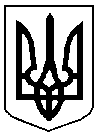 У К Р А Ї Н АДОБРОПІЛЬСЬКА   РАЙОННА  ДЕРЖАВНА  АДМІНІСТРАЦІЯН А К А З від  13.04.18                                                                              № 127- Д м.ДобропілляПро проведення Тижня  родинностів  закладах  дошкільної освіти району     	Відповідно до Закону України «Про освіту», «Про дошкільну освіту», Положення про дошкільний заклад, на виконання річного  плану роботи  РМК відділу освіти та з метою налагодження партнерських стосунків ЗДО   з сім’єю на засадах відвертості, взаєморозуміння, гуманності з питань навчання і виховання дітей   дошкільного віку Наказую:1. Керівникам ЗДО:1.1.Розробити план заходів та провести в закладах дошкільної освіти  з 16.04.2018  по 20.04.2018  Тиждень  родинності «Моя родина - України краплина».1.2.Провести в рамках Тижня родинності  конкурс  малюнків з правової освіти вихованців.1.3.Надати інформацію щодо проведення Тижня родинності в ЗДО до відділу освіти у паперовому та електронному варіантах  до 23.04.2018.2.Координацію щодо виконання наказу  та забезпечення методичної допомоги педагогам  закладів  дошкільної освіти   покладаю на методиста РМК  Ліснюк О.В.3.Даний наказ оприлюднити на сайті відділу освіти райдержадміністраціїРМК Ліснюк О.В.4.Контроль за виконанням наказу покладаю на   Карпову О.В., головного спеціаліста,інспектора шкіл  відділу освіти.Начальник відділу освіти                                                            Л.М.ГапичЗ  наказом ознайомлена:                                                            Надіслано:                         О.В.Ліснюк                                                         до справи -1                         О.В.Карпова                                                        РМК -1                                                                                                       ЗДО -13Ліснюк О.В.   2-87-86